Publicado en Madrid el 18/08/2022 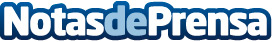 Tres recetas frescas y saludables con hummus para combatir el calor del veranoEnsaladas, tostas y bocadillos con pan de pita, las propuestas gourmets de Shukran Foods para un menú equilibrado y ligero. El hummus es el alimento de moda gracias a su alto nivel de proteínas y bajo contenido en grasas
Datos de contacto:Mabel Calatrava655174313Nota de prensa publicada en: https://www.notasdeprensa.es/tres-recetas-frescas-y-saludables-con-hummus Categorias: Nacional Nutrición Gastronomía Consumo http://www.notasdeprensa.es